REQUERIMENTO PARA EQUIVALÊNCIA EXCEPCIONAL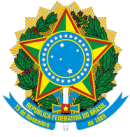 MINISTÉRIO DA EDUCAÇÃOUNIVERSIDADE FEDERAL RURAL DE PERNAMBUCOUNIVERSIDADE FEDERAL DO AGRESTE DE PERNAMBUCOPRÓ-REITORIA DE ENSINO DE GRADUAÇÃODEPARTAMENTO DE REGISTRO E CONTROLE ACADÊMICOEu, _________________________________________________________________, CPF ____________________, discente do curso de graduação _____________________________________________, da ________________________ (Sede/Unidade Acadêmica/UFAPE), venho requerer a Equivalência Excepcional do meu curso de graduação. Abaixo estão listadas as unidades curriculares para as quais solicito a Equivalência Excepcional:OBS.: Anexar documentação que comprove o cumprimento dos requisitos para equivalência excepcional.CONTATOSTelefones: (    ) ___________________________________ - (    ) ____________________________________E-mail: ___________________________________________________________________________________REQUERIMENTO PARA EQUIVALÊNCIA EXCEPCIONAL NO CURSO DE GRADUAÇÃOUnidade CurricularCHEquivalênciaCHCarga Horária Total (até 375 horas)Carga Horária Total (até 375 horas)_________________________________Assinatura do(a) Requerente______ ______, _____ de ______________ de 2021.